§ 10.3 Kulturminner som søkes frigitt/dispensertFør iverksetting av tiltak i medhold av planen skal det foretas arkeologisk utgraving av følgende kulturminner, nedenfor vises en oversikt over kulturminneID og bestemmelsesområder i plankartet.#1, ID: 221663#2, ID: 221664#3, ID: 122084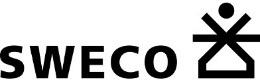 PLANBESTEMMELSERPLANBESTEMMELSERPLANBESTEMMELSERReguleringsplan for støren næringområdeReguleringsplan for støren næringområdeReguleringsplan for støren næringområde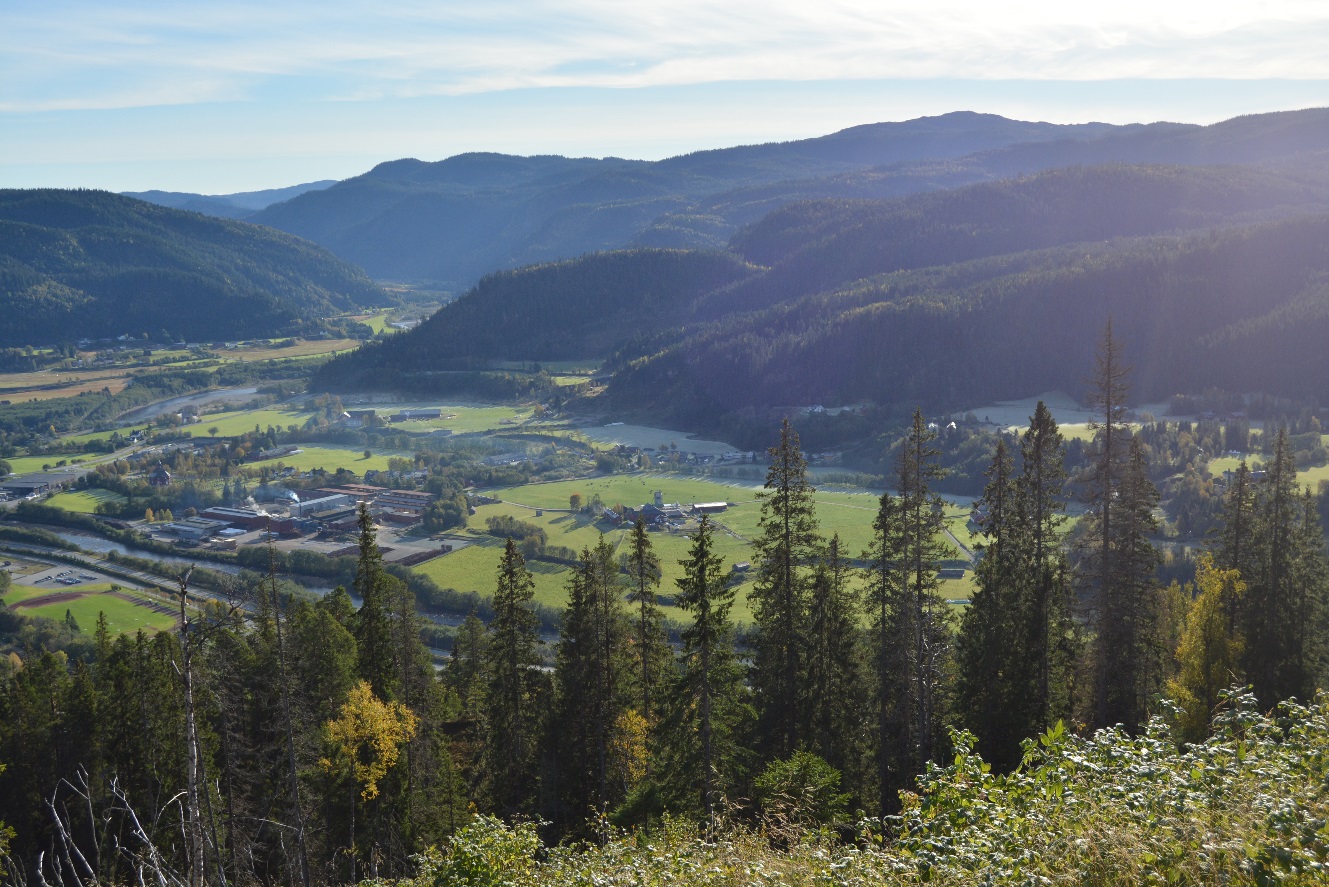 Fotografert Sweco 04.10.2016Vedtatt plan.Vedtatt plan.PlanID: PlanID: 2016012Planforslag er datert: Planforslag er datert: 7.11.2016Dato for siste revisjon av plankartet:Dato for siste revisjon av plankartet:04.05.2017Dato for siste revisjon av bestemmelsene:Dato for siste revisjon av bestemmelsene:04.05.2017Dato for godkjennelse/vedtak i kommunestyret i Midtre Gauldal kommune:Dato for godkjennelse/vedtak i kommunestyret i Midtre Gauldal kommune:04.05.2017